§4701-A.  Renewably sourced gas; authorized with commission approval1.  Definition.  For the purposes of this section, unless the context otherwise indicates, the following term has the following meaning.A.  "Renewably sourced gas" means gas that the commission finds has been processed to meet pipeline, equipment and appliance quality standards to blend with or substitute for geologically derived natural gas and may include gas that:(1)  Is produced by anaerobic digestion or gasification of agricultural waste, dairy or animal residual materials or landfill biomass material;(2)  Is produced by wastewater treatment or other waste processes; or(3)  Has a lower carbon content than natural gas, including but not limited to hydrogen gas.  [PL 2023, c. 222, §4 (NEW).][PL 2023, c. 222, §4 (NEW).]2.  Renewably sourced gas.  Any gas utility may be authorized, subject to commission approval in accordance with subsection 3, to buy, sell, furnish, transport, store, distribute, dispose of or otherwise deal in renewably sourced gas with the same rights, privileges and limitations conferred or imposed upon it with respect to geologically or conventionally sourced natural gas and within the same territorial limitations within which it is authorized to deal in manufactured gas.[PL 2023, c. 222, §4 (NEW).]3.  Commission approval.  A gas utility may petition the commission to utilize renewably sourced gas in accordance with subsection 2. The commission may authorize the use of renewably sourced gas upon a finding that:A.  The gas utility will utilize the renewably sourced gas in a manner that is safe and reliable;  [PL 2023, c. 222, §4 (NEW).]B.  The renewably sourced gas will be provided to customers at a just and reasonable rate; and  [PL 2023, c. 222, §4 (NEW).]C.  Granting the authorization may reduce greenhouse gas emissions and help to meet the greenhouse gas emissions reduction levels set forth in Title 38, section 576‑A.  [PL 2023, c. 222, §4 (NEW).][PL 2023, c. 222, §4 (NEW).]SECTION HISTORYPL 2023, c. 222, §4 (NEW). The State of Maine claims a copyright in its codified statutes. If you intend to republish this material, we require that you include the following disclaimer in your publication:All copyrights and other rights to statutory text are reserved by the State of Maine. The text included in this publication reflects changes made through the First Regular and First Special Session of the 131st Maine Legislature and is current through November 1. 2023
                    . The text is subject to change without notice. It is a version that has not been officially certified by the Secretary of State. Refer to the Maine Revised Statutes Annotated and supplements for certified text.
                The Office of the Revisor of Statutes also requests that you send us one copy of any statutory publication you may produce. Our goal is not to restrict publishing activity, but to keep track of who is publishing what, to identify any needless duplication and to preserve the State's copyright rights.PLEASE NOTE: The Revisor's Office cannot perform research for or provide legal advice or interpretation of Maine law to the public. If you need legal assistance, please contact a qualified attorney.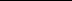 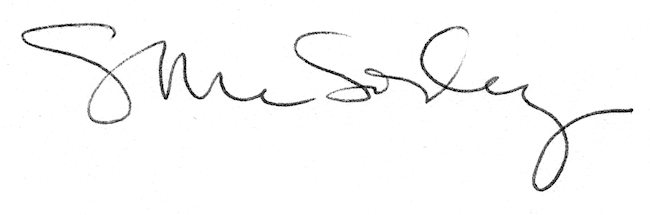 